TEMATY KOMPLEKSOWE – PAŹDZIERNIKJesień w ogrodzieCo zwierzęta i ptaki robią jesieniąPoznajemy zwierzęta żyjące w morzu i oceanieWiem co jem i dlatego jestem zdrowyJak przekazujemy informacjeW miesiącu październiku nadal będziemy utrwalać nazwy warzyw w naszym ogrodzie. Poznamy nazwy zwierząt żyjących w morzu: ryba, delfin, konik morski. Zapoznamy się ze zwierzętami żyjącymi w lesie, poznamy ich obyczaje przygotowań do zimy. Poznamy ptaki, które zostają a które odlatują do ciepłych krajów – zapoznamy się z ich nazwami oraz wyglądem. Poznamy piramidę żywieniową – oraz zasady zdrowego żywienia. Poznamy sposoby przekazywania informacji – drogą listu oraz poznamy pracę listonosza.  W październiku będziemy rozwijać mowę poprzez ćwiczenia artykulacyjne. Nadal będziemy się wdrażać do sprzątania zabawek po skończonej zabawie. Utrwalimy zasady bezpiecznego poruszania się w przedszkolu oraz ogrodzie przedszkolnym. Będziemy rozwijać sprawność fizyczną w zabawach ruchowych, w tym rytmicznych i muzycznych. Zapoznamy się z określeniami: na, pod, przed, za, obok. Ćwiczymy sprawność manualną rąk i palców. Będziemy nadal wdrażać się do samodzielności w ubieraniu się i rozbieraniu. Nabierzemy umiejętności prawidłowego posługiwania się pojęciami: mniej, więcej, tyle samo. Wdrażamy się do samodzielności przy spożywaniu posiłków oraz wykonywaniu czynności higienicznych.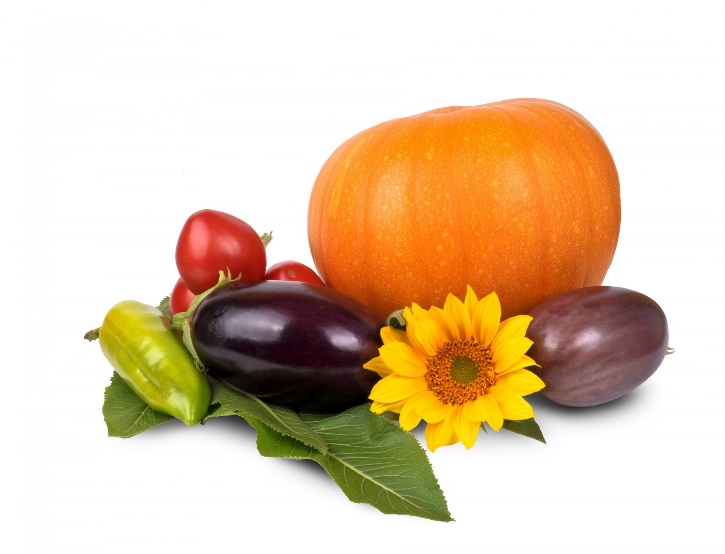 Piosenka „Idzie, idzie jeż”Idzie, idzie jeżTen kłujący zwierzNóżkami tup, tupI pod listek siupJeżu, jeżu nasz skąd igiełki masz (2x)Same mi urosłyIdzie, idzie jeżTen kłujący zwierzNóżkami tup, tupI pod listek siupJeżu, jeżu nasz skąd igiełki masz (2x)Same mi urosłyWiersz: „Wiewióreczka liczy orzeszki”Wiewióreczka mała orzeszki zbierała.Do dziupli znosiła i tam je liczyła.W pierwszej dziupli jeden orzeszek schowała.W drugiej dwa orzeszki miała.Ile orzeszków razem wiewióreczka zebrała?Zimą wiewióreczka spała,na wiosnę się obudziła i swoje zapasy przeliczyła.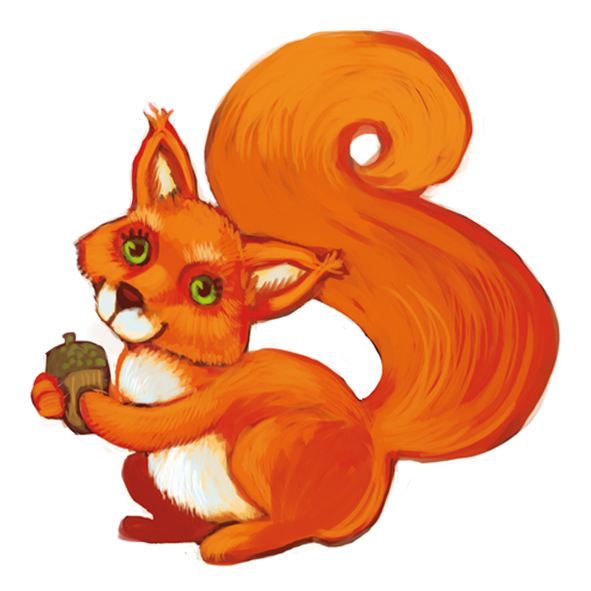 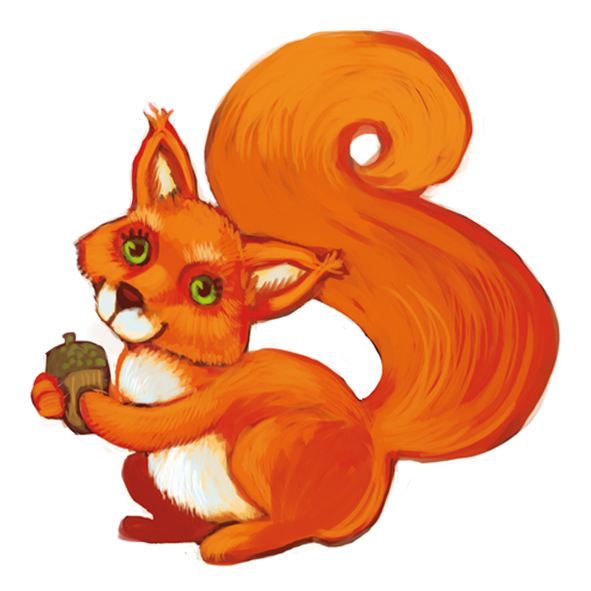 